LOGO /BETRIEBBetriebsanweisungMitgänger-FlurförderzeugeBetriebsanweisungMitgänger-FlurförderzeugeBetriebsanweisungMitgänger-FlurförderzeugeSeite:                  1 von 2Rev.-Index:	            0Nr.:                            000Datum: 	24. 09. 2019Abteilung:Abteilung:Abteilung:Arbeitsplatz:Arbeitsplatz:ANWENDUNGSBEREICHANWENDUNGSBEREICHANWENDUNGSBEREICHANWENDUNGSBEREICHANWENDUNGSBEREICHUmgang mit elektrobetriebenen Mitgänger-FlurförderzeugenUmgang mit elektrobetriebenen Mitgänger-FlurförderzeugenUmgang mit elektrobetriebenen Mitgänger-FlurförderzeugenUmgang mit elektrobetriebenen Mitgänger-FlurförderzeugenUmgang mit elektrobetriebenen Mitgänger-FlurförderzeugenGEFAHREN FÜR MENSCH UND UMWELTGEFAHREN FÜR MENSCH UND UMWELTGEFAHREN FÜR MENSCH UND UMWELTGEFAHREN FÜR MENSCH UND UMWELTGEFAHREN FÜR MENSCH UND UMWELT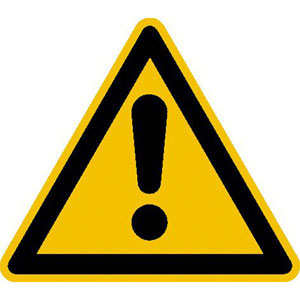 Anfahren von Personen und Einrichtungen / FahrzeugenHerabfallen von LastenQuetschungen zwischen Deichsel und EinrichtungsgegenständenFußverletzungen durch Quetschungen beim Heben und SenkenKippgefahr auf Rampen und schrägen EbenenAnfahren von Personen und Einrichtungen / FahrzeugenHerabfallen von LastenQuetschungen zwischen Deichsel und EinrichtungsgegenständenFußverletzungen durch Quetschungen beim Heben und SenkenKippgefahr auf Rampen und schrägen EbenenAnfahren von Personen und Einrichtungen / FahrzeugenHerabfallen von LastenQuetschungen zwischen Deichsel und EinrichtungsgegenständenFußverletzungen durch Quetschungen beim Heben und SenkenKippgefahr auf Rampen und schrägen EbenenAnfahren von Personen und Einrichtungen / FahrzeugenHerabfallen von LastenQuetschungen zwischen Deichsel und EinrichtungsgegenständenFußverletzungen durch Quetschungen beim Heben und SenkenKippgefahr auf Rampen und schrägen EbenenSCHUTZMASSNAHMEN UND VERHALTENSREGELNSCHUTZMASSNAHMEN UND VERHALTENSREGELNSCHUTZMASSNAHMEN UND VERHALTENSREGELNSCHUTZMASSNAHMEN UND VERHALTENSREGELNSCHUTZMASSNAHMEN UND VERHALTENSREGELN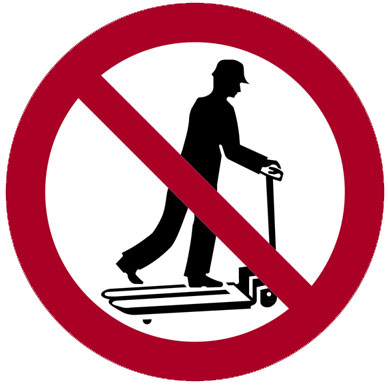 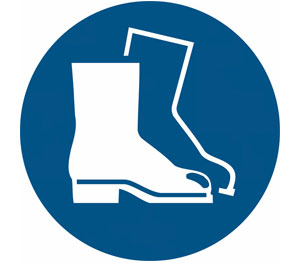 Nur Personen über 18 Jahren, ausgebildet, in das Gerät eingewiesen, beauftragt, jährlich unterwiesen und zuverlässig (Bedienungsanleitung ist bekannt)Sicht- und Funktionsprüfung (Bremsen, Lenkung, Deichselschalter, Hydraulik, Rollen / Bereifung) durchführenTragfähigkeit des Mitgängers, Sicht und Ladungssicherung beachtenLast in tiefster Stellung verfahren und bei angemessener GeschwindigkeitLast immer bergseitig führenNur für Flurförderzeuge freigegebene Verkehrswege befahrenMöglichst nicht rückwärts und möglichst weit neben dem Gerät laufenMitnahme von Personen ist VERBOTEN!„Rollerfahren“ ist VERBOTEN!Vorgegebene PSA verwenden (Sicherheitsschuhe, bei Bedarf Schutzhandschuhe)Mitgänger nicht auf Fluchtwegen und vor Notausgängen abstellenFeststellbremse anziehen und Schlüssel abziehenLadezustand der Batterie prüfen und ggf. Batterie laden / tauschen…Nur Personen über 18 Jahren, ausgebildet, in das Gerät eingewiesen, beauftragt, jährlich unterwiesen und zuverlässig (Bedienungsanleitung ist bekannt)Sicht- und Funktionsprüfung (Bremsen, Lenkung, Deichselschalter, Hydraulik, Rollen / Bereifung) durchführenTragfähigkeit des Mitgängers, Sicht und Ladungssicherung beachtenLast in tiefster Stellung verfahren und bei angemessener GeschwindigkeitLast immer bergseitig führenNur für Flurförderzeuge freigegebene Verkehrswege befahrenMöglichst nicht rückwärts und möglichst weit neben dem Gerät laufenMitnahme von Personen ist VERBOTEN!„Rollerfahren“ ist VERBOTEN!Vorgegebene PSA verwenden (Sicherheitsschuhe, bei Bedarf Schutzhandschuhe)Mitgänger nicht auf Fluchtwegen und vor Notausgängen abstellenFeststellbremse anziehen und Schlüssel abziehenLadezustand der Batterie prüfen und ggf. Batterie laden / tauschen…Nur Personen über 18 Jahren, ausgebildet, in das Gerät eingewiesen, beauftragt, jährlich unterwiesen und zuverlässig (Bedienungsanleitung ist bekannt)Sicht- und Funktionsprüfung (Bremsen, Lenkung, Deichselschalter, Hydraulik, Rollen / Bereifung) durchführenTragfähigkeit des Mitgängers, Sicht und Ladungssicherung beachtenLast in tiefster Stellung verfahren und bei angemessener GeschwindigkeitLast immer bergseitig führenNur für Flurförderzeuge freigegebene Verkehrswege befahrenMöglichst nicht rückwärts und möglichst weit neben dem Gerät laufenMitnahme von Personen ist VERBOTEN!„Rollerfahren“ ist VERBOTEN!Vorgegebene PSA verwenden (Sicherheitsschuhe, bei Bedarf Schutzhandschuhe)Mitgänger nicht auf Fluchtwegen und vor Notausgängen abstellenFeststellbremse anziehen und Schlüssel abziehenLadezustand der Batterie prüfen und ggf. Batterie laden / tauschen…Nur Personen über 18 Jahren, ausgebildet, in das Gerät eingewiesen, beauftragt, jährlich unterwiesen und zuverlässig (Bedienungsanleitung ist bekannt)Sicht- und Funktionsprüfung (Bremsen, Lenkung, Deichselschalter, Hydraulik, Rollen / Bereifung) durchführenTragfähigkeit des Mitgängers, Sicht und Ladungssicherung beachtenLast in tiefster Stellung verfahren und bei angemessener GeschwindigkeitLast immer bergseitig führenNur für Flurförderzeuge freigegebene Verkehrswege befahrenMöglichst nicht rückwärts und möglichst weit neben dem Gerät laufenMitnahme von Personen ist VERBOTEN!„Rollerfahren“ ist VERBOTEN!Vorgegebene PSA verwenden (Sicherheitsschuhe, bei Bedarf Schutzhandschuhe)Mitgänger nicht auf Fluchtwegen und vor Notausgängen abstellenFeststellbremse anziehen und Schlüssel abziehenLadezustand der Batterie prüfen und ggf. Batterie laden / tauschen…VERHALTEN BEI STÖRUNGENVERHALTEN BEI STÖRUNGENVERHALTEN BEI STÖRUNGENVERHALTEN BEI STÖRUNGENVERHALTEN BEI STÖRUNGENBei Störungen (Versagen der Bremsen, Lastaufnahmemittel beschädigt, auslaufendes Öl usw.), welche die Arbeitssicherheit beeinträchtigen, Mitgänger stillsetzen und Vorgesetzen / Werkstatt verständigen. Herrn/Frau:                                                                        Tel.:Bei Störungen (Versagen der Bremsen, Lastaufnahmemittel beschädigt, auslaufendes Öl usw.), welche die Arbeitssicherheit beeinträchtigen, Mitgänger stillsetzen und Vorgesetzen / Werkstatt verständigen. Herrn/Frau:                                                                        Tel.:Bei Störungen (Versagen der Bremsen, Lastaufnahmemittel beschädigt, auslaufendes Öl usw.), welche die Arbeitssicherheit beeinträchtigen, Mitgänger stillsetzen und Vorgesetzen / Werkstatt verständigen. Herrn/Frau:                                                                        Tel.:Bei Störungen (Versagen der Bremsen, Lastaufnahmemittel beschädigt, auslaufendes Öl usw.), welche die Arbeitssicherheit beeinträchtigen, Mitgänger stillsetzen und Vorgesetzen / Werkstatt verständigen. Herrn/Frau:                                                                        Tel.:VERHALTEN BEI UNFÄLLEN / ERSTE HILFEVERHALTEN BEI UNFÄLLEN / ERSTE HILFEVERHALTEN BEI UNFÄLLEN / ERSTE HILFEVERHALTEN BEI UNFÄLLEN / ERSTE HILFEVERHALTEN BEI UNFÄLLEN / ERSTE HILFE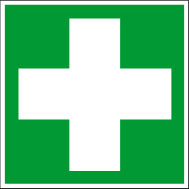 Bei Unfällen immer und von jedem nach seinen Möglichkeiten Erste Hilfe leisten und den Unfall unverzüglich melden. Bewahren Sie Ruhe und handeln Sie besonnen.Notruf: 112Ersthelfer/in:                                                                       Tel.:Bei Unfällen immer und von jedem nach seinen Möglichkeiten Erste Hilfe leisten und den Unfall unverzüglich melden. Bewahren Sie Ruhe und handeln Sie besonnen.Notruf: 112Ersthelfer/in:                                                                       Tel.:Bei Unfällen immer und von jedem nach seinen Möglichkeiten Erste Hilfe leisten und den Unfall unverzüglich melden. Bewahren Sie Ruhe und handeln Sie besonnen.Notruf: 112Ersthelfer/in:                                                                       Tel.:Bei Unfällen immer und von jedem nach seinen Möglichkeiten Erste Hilfe leisten und den Unfall unverzüglich melden. Bewahren Sie Ruhe und handeln Sie besonnen.Notruf: 112Ersthelfer/in:                                                                       Tel.:INSTANDHALTUNG / ENTSORGUNGINSTANDHALTUNG / ENTSORGUNGINSTANDHALTUNG / ENTSORGUNGINSTANDHALTUNG / ENTSORGUNGINSTANDHALTUNG / ENTSORGUNGReinigungs- und Wartungsarbeiten nur durch beauftragte Personen / Werkstatt.Laden der Batterien ist von den Fahrern durchzuführen.Altöl, Kühlstoffe, Schmierstoffe nur in dafür vorgesehenen Gebinden entsorgen.Reinigungs- und Wartungsarbeiten nur durch beauftragte Personen / Werkstatt.Laden der Batterien ist von den Fahrern durchzuführen.Altöl, Kühlstoffe, Schmierstoffe nur in dafür vorgesehenen Gebinden entsorgen.Reinigungs- und Wartungsarbeiten nur durch beauftragte Personen / Werkstatt.Laden der Batterien ist von den Fahrern durchzuführen.Altöl, Kühlstoffe, Schmierstoffe nur in dafür vorgesehenen Gebinden entsorgen.Reinigungs- und Wartungsarbeiten nur durch beauftragte Personen / Werkstatt.Laden der Batterien ist von den Fahrern durchzuführen.Altöl, Kühlstoffe, Schmierstoffe nur in dafür vorgesehenen Gebinden entsorgen.Verantwortlicher:                                                                        Verantwortlicher:                                                                        Unterschrift:Unterschrift:Unterschrift: